ISTITUTO COMPRENSIVO “EUROPA UNITA”Via Varzi, 13 – 20020 ARESE (MI)PIANO DIDATTICO PERSONALIZZATOALUNNI CON DISTURBI SPECIFICI DI APPRENDIMENTO         SCUOLA SECONDARIA DI PRIMO GRADO ”LEONARDO DA VINCI”NORMATIVA DI RIFERIMENTOAnno Scolastico Classe                                                  Sezione Coordinatore di classe………………………………………DATI RELATIVI ALL’ALUNNOCLASSIFICAZIONE GENERALE DELLA TIPOLOGIA DSA PRESENTE, RICAVATA DAI DATI  DIAGNOSTICI:SCHEDA DETTAGLIATA 4. STRATEGIE METODOLOGICHE E DIDATTICHE   - PRIMA STESURA a.s. ……………………Incoraggiare l’apprendimento collaborativo favorendo le attività in piccoli gruppi.Predisporre azioni di  tutoraggio.Sostenere e promuovere un approccio strategico nello studio utilizzando  mediatori  didattici  facilitanti l’apprendimento  (immagini, mappe…).Insegnare l’uso di dispositivi extratestuali per lo studio (titolo, paragrafi, immagini,…)Sollecitare collegamenti fra le nuove informazioni e quelle già acquisite ogni volta che si inizia un nuovo argomento di studio.Promuovere inferenze, integrazioni e collegamenti tra le conoscenze e le discipline.Dividere gli obiettivi di un compito in “sotto obiettivi”Offrire anticipatamente schemi grafici relativi all’argomento di studio, per orientare l’alunno nella discriminazione delle informazioni essenziali. Sviluppare processi di auto-valutazione delle strategie di apprendimento negli alunni.Assegnare  un posto vicino all’insegnante in modo che il bambino si senta maggiormente coinvolto e riesca a seguire meglio le lezioniAltro……………………………………………………………………………………………MISURE DISPENSATIVENell’ambito delle varie discipline l’alunno viene dispensato:dalla lettura ad alta vocedall’utilizzo contemporaneo dei quattro caratteri (stampatello maiuscolo, stampatello minuscolo, corsivo minuscolo, corsivo maiuscolo)dallo studio della lingua straniera in forma scrittadal prendere appuntidai tempi standard (dalla consegna delle prove scritte in tempi maggiori di quelli previsti per gli alunni senza DSA)dal copiare dalla lavagnadalla dettatura di testi/o appuntida un eccesivo carico di compiti a casadallo studio mnemonico di formule, tabelle, definizionialtro ( es.: sostituzione della scrittura con linguaggio verbale e/o iconico)6. STRUMENTI COMPENSATIVIL’alunno usufruirà dei seguenti strumenti compensativi:libri digitalilettura da parte di altri (insegnante, compagni …) scrittura da parte di altri (es. compiti o avvisi sul diario)tabelle, formulari, procedure specifiche , sintesi, schemi,mappe, tavole pitagoriche calcolatrice o computer con foglio di calcolo e stampantecomputer con videoscrittura, correttore ortografico, stampante e scannerrisorse audio (registrazioni,  sintesi vocale, audiolibri, libri parlati, …) software didattici freecomputer con sintetizzatore vocalevocabolario multimediale7. CRITERI E MODALITÀ DI VERIFICA E VALUTAZIONESi concordano:verifiche orali programmate   compensazione con prove orali di compiti scritti uso di mediatori didattici durante le prove scritte e orali   (mappe mentali, mappe cognitive..)  valutazioni più attente alle conoscenze a alle competenze di analisi, sintesi e collegamento con eventuali  elaborazioni personali, piuttosto che alla correttezza formale prove informatizzate ed esecuzione delle stesse tramite computer (es. produzioni scritte)valutazione dei progressi in itinere valutazione con prove orali di compiti scritti non ritenuti adeguati( es. lingue straniere)valutazione con prove  scritte non più di una al giorno;valutazioni scritte con modalità di risposta a scelta multipla,risposte V/F,esercizi di completamento e riconoscimento, completamento tabelle, schemi e mappe usate nella fase di apprendimento/studiocoerenza e chiarezza nelle consegne (es. gli esercizi all’interno di una stessa verifica devono richiedere TUTTI di cerchiare la risposta giusta, e non una volta di cerchiare quella giusta, e una volta di cancellare quella sbagliatalettura da parte dell’insegnante delle consegne delle verifiche scritteverifiche  preferibilmente redatte al computer con carattere Arial/Comic Sans, corpo 14, OPPURE fotocopie adattate e ingrandite8. PATTO CON LA FAMIGLIA E CON L’ALUNNOSi concordano:riduzione del carico di studio individuale a casale modalità di aiuto nello studio a casa, in particolare aiuto da parte della famiglia nella comprensione delle consegne e nel ragionamento, per poter sviluppare l’acquisizione di strategie e l’autonomiagli strumenti compensativi utilizzati a casa  (audio: registrazioni, audiolibri,…) strumenti informatici (videoscrittura con correttore ortografico, sintesi vocale, calcolatrice o computer con fogli di calcolo,…. )interrogazioni programmate con domande di preparazione e mappe concettualile verifiche sia orali che scritteArese, dataDocenti del Consiglio di Classe                                                                                Dirigente scolastico____________________________________                                                 _________________________________________________________________ ____________________________________ ____________________________________ ____________________________________ ____________________________________ ____________________________________ ____________________________________ ____________________________________ ____________________________________ ____________________________________ Genitori Studente 	                                                                                                  Operatore sanitario____________________________________					_______________________________4. STRATEGIE METODOLOGICHE E DIDATTICHE   - AGGIORNAMENTO a.s. ……………………Incoraggiare l’apprendimento collaborativo favorendo le attività in piccoli gruppiPredisporre azioni di  tutoraggioSostenere e promuovere un approccio strategico nello studio utilizzando  mediatori  didattici  facilitanti l’apprendimento  (immagini, mappe…)Insegnare l’uso di dispositivi extratestuali per lo studio (titolo, paragrafi, immagini,…)Sollecitare collegamenti fra le nuove informazioni e quelle già acquisite ogni volta che si inizia un nuovo argomento di studioPromuovere inferenze, integrazioni e collegamenti tra le conoscenze e le disciplineDividere gli obiettivi di un compito in “sotto obiettivi”Offrire anticipatamente schemi grafici relativi all’argomento di studio, per orientare l’alunno nella discriminazione delle informazioni essenziali Sviluppare processi di auto-valutazione delle strategie di apprendimento negli alunniAssegnare  un posto vicino all’insegnante in modo che il bambino si senta maggiormente coinvolto e riesca a seguire meglio le lezioniAltro……………………………………………………………………………………………5. MISURE DISPENSATIVENell’ambito delle varie discipline l’alunno viene dispensato:dalla lettura ad alta vocedall’utilizzo contemporaneo dei quattro caratteri (stampatello maiuscolo, stampatello minuscolo, corsivo minuscolo, corsivo maiuscolo)dallo studio della lingua straniera in forma scrittadal prendere appuntidai tempi standard (dalla consegna delle prove scritte in tempi maggiori di quelli previsti per gli alunni senza DSA)dal copiare dalla lavagnadalla dettatura di testi/o appuntida un eccesivo carico di compiti a casadallo studio mnemonico di formule, tabelle, definizioni altro ( es.: sostituzione della scrittura con linguaggio verbale e/o iconico)6. STRUMENTI COMPENSATIVIL’alunno usufruirà dei seguenti strumenti compensativi:libri digitali lettura da parte di altri (insegnante, compagni …) scrittura da parte di altri (es. compiti o avvisi sul diario)tabelle, formulari, procedure specifiche , sintesi, schemi,mappe, tavole pitagoriche calcolatrice o computer con foglio di calcolo e stampantecomputer con videoscrittura, correttore ortografico, stampante e scannerrisorse audio (registrazioni,  sintesi vocale, audiolibri, libri parlati, …) software didattici freecomputer con sintetizzatore vocalevocabolario multimediale7. CRITERI E MODALITÀ DI VERIFICA E VALUTAZIONESi concordano:verifiche orali programmate   compensazione con prove orali di compiti scritti uso di mediatori didattici durante le prove scritte e orali   (mappe mentali, mappe cognitive..)  valutazioni più attente alle conoscenze a alle competenze di analisi, sintesi e collegamento con eventuali  elaborazioni personali, piuttosto che alla correttezza formale prove informatizzate ed esecuzione delle stesse tramite computer (es. produzioni scritte)valutazione dei progressi in itinere valutazione con prove orali di compiti scritti non ritenuti adeguati( es. lingue straniere)valutazione con prove  scritte non più di una al giorno;valutazioni scritte con modalità di risposta a scelta multipla,risposte V/F,esercizi di completamento e riconoscimento, completamento tabelle, schemi e mappe usate nella fase di apprendimento/studiocoerenza e chiarezza nelle consegne (es. gli esercizi all’interno di una stessa verifica devono richiedere TUTTI di cerchiare la risposta giusta, e non una volta di cerchiare quella giusta, e una volta di cancellare quella sbagliatalettura da parte dell’insegnante delle consegne delle verifiche scritteverifiche  preferibilmente redatte al computer con carattere Arial/Comic Sans, corpo 14, OPPURE fotocopie adattate e ingrandite8. PATTO CON LA FAMIGLIA E CON L’ALUNNOSi concordano:riduzione del carico di studio individuale a casale modalità di aiuto nello studio a casa, in particolare aiuto da parte della famiglia nella comprensione delle consegne e nel ragionamento, per poter sviluppare l’acquisizione di strategie e l’autonomiagli strumenti compensativi utilizzati a casa  (audio: registrazioni, audiolibri,…) strumenti informatici (videoscrittura con correttore ortografico, sintesi vocale, calcolatrice o computer con fogli di calcolo,…. )interrogazioni programmate con domande di preparazione e mappe concettualile verifiche sia orali che scritteArese, dataDocenti del Consiglio di Classe                                                                                Dirigente scolastico____________________________________                                                 _________________________________________________________________ ____________________________________ ____________________________________ ____________________________________ ____________________________________ ____________________________________ ____________________________________ ____________________________________ ____________________________________ ____________________________________ Genitori Studente 	                                                                                                  Operatore sanitario____________________________________					_________________________________Legge 59/1997 (articolo 21)- DPR 275/99 “Regolamento recante norme in materia di autonomia delle Istituzioni Scolastiche”Legge 53/2003 - Nota MIUR 4099/A4 del 5.10.04 “Iniziative relative alla dislessia”- Nota MIUR 26/A4 del 5.01.05 “Iniziative relative alla dislessia”- Nota MPI 4674 del 10 maggio 2007 “Disturbi di apprendimento – Indicazioni operative”- Indicazioni per il curricolo per la scuola dell’infanzia e per il primo ciclo dell’istruzione. D.M.31/07/2007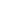 - A.I.D. Associazione Italiana Dislessia – Comitato Scuola 2008 scuola@dislessia.it - CM del 28.05.2009 (Percorsi personalizzati)- DPR n. 122 del 22 giugno 2009  (articolo 10)- Legge  n. 170, 8 ottobre 2010- Linee guida al D.M. 12 luglio 2011Cognome e nomeData e luogo di nascitaDiagnosi specialistica Redatta da  ……………  presso …......................................in data  …………………….Specialista/i di riferimento : ………………….Eventuali raccordi fra specialisti ed insegnanti……………………………………………………………………….Redatta da  ……………  presso …......................................in data  …………………….Specialista/i di riferimento : ………………….Eventuali raccordi fra specialisti ed insegnanti……………………………………………………………………….Redatta da  ……………  presso …......................................in data  …………………….Specialista/i di riferimento : ………………….Eventuali raccordi fra specialisti ed insegnanti……………………………………………………………………….1^ stesuraa.s…………………………………1°aggiornamentoa.s…………………………………2°aggiornamentoa.s…………………………………Consapevolezza da parte dell’alunno delle proprie caratteristiche e del personale modo di apprendereDa sviluppareDa rafforzareAcquisitaAffronta l’argomentoEvita l’argomentoDa sviluppareDa rafforzareAcquisitaAffronta l’argomentoEvita l’argomentoDa sviluppareDa rafforzareAcquisitaAffronta l’argomentoEvita l’argomentoLIEVEMEDIOGRAVE □ DISLESSIA□DISCALCULIA□DISGRAFIA□DISORTOGRAFIAALTRI DISTURBI ASSOCIATI LETTURADIAGNOSIEVENTUALI OSSERVAZIONIDEI DOCENTIEVENTUALI OSSERVAZIONIDEI DOCENTIEVENTUALI OSSERVAZIONIDEI DOCENTIEVENTUALI OSSERVAZIONIDEI DOCENTIEVENTUALI OSSERVAZIONIDEI DOCENTIEVENTUALI OSSERVAZIONIDEI DOCENTIEVENTUALI OSSERVAZIONIDEI DOCENTIEVENTUALI OSSERVAZIONIDEI DOCENTIEVENTUALI OSSERVAZIONIDEI DOCENTIEVENTUALI OSSERVAZIONIDEI DOCENTIEVENTUALI OSSERVAZIONIDEI DOCENTIEVENTUALI OSSERVAZIONIDEI DOCENTISERIE DIFFICOLTA’SERIE DIFFICOLTA’SERIE DIFFICOLTA’MEDIE DIFFICOLTA’MEDIE DIFFICOLTA’MEDIE DIFFICOLTA’LIEVI DIFFICOLTA’LIEVI DIFFICOLTA’LIEVI DIFFICOLTA’ALTROALTROALTRO1^ stesuraa.s. ………….1^ aggiornam.a.s. ………….2^ aggiornam.a.s. ………….1^ stesuraa.s. ………….1^ aggiornam.a.s. ………….2^ aggiornam.a.s. ………….1^ stesuraa.s. ………….1^ aggiornam.a.s. ………….2^ aggiornam.a.s. ………….1^ stesuraa.s. ………….1^ aggiornam.a.s. ………….2^ aggiornam.a.s. ………….VELOCITA’CORRETTEZZACOMPRENSIONESCRITTURADIAGNOSIEVENTUALI OSSERVAZIONIDEI DOCENTIEVENTUALI OSSERVAZIONIDEI DOCENTIEVENTUALI OSSERVAZIONIDEI DOCENTIEVENTUALI OSSERVAZIONIDEI DOCENTIEVENTUALI OSSERVAZIONIDEI DOCENTIEVENTUALI OSSERVAZIONIDEI DOCENTIEVENTUALI OSSERVAZIONIDEI DOCENTIEVENTUALI OSSERVAZIONIDEI DOCENTIEVENTUALI OSSERVAZIONIDEI DOCENTIEVENTUALI OSSERVAZIONIDEI DOCENTIEVENTUALI OSSERVAZIONIDEI DOCENTIEVENTUALI OSSERVAZIONIDEI DOCENTISERIEDIFFICOLTA’SERIEDIFFICOLTA’SERIEDIFFICOLTA’MEDIE DIFFICOLTA’MEDIE DIFFICOLTA’MEDIE DIFFICOLTA’LIEVI DIFFICOLTA’LIEVI DIFFICOLTA’LIEVI DIFFICOLTA’ALTROALTROALTRO1^ stesuraa.s. ………….1^ aggiornam.a.s. ………….2^ aggiornam.a.s. ………….1^ stesuraa.s. ………….1^ aggiornam.a.s. ………….2^ aggiornam.a.s. ………….1^ stesuraa.s. ………….1^ aggiornam.a.s. ………….2^ aggiornam.a.s. ………….1^ stesuraa.s. ………….1^ aggiornam.a.s. ………….2^ aggiornam.a.s. ………….CORRETTEZZA GRAFIA(carattere, organizzazione spaziale)PRODUZIONE TESTI (ideazione, stesura, revisione)CALCOLODIAGNOSIEVENTUALI OSSERVAZIONIDEI DOCENTIEVENTUALI OSSERVAZIONIDEI DOCENTIEVENTUALI OSSERVAZIONIDEI DOCENTIEVENTUALI OSSERVAZIONIDEI DOCENTIEVENTUALI OSSERVAZIONIDEI DOCENTIEVENTUALI OSSERVAZIONIDEI DOCENTIEVENTUALI OSSERVAZIONIDEI DOCENTIEVENTUALI OSSERVAZIONIDEI DOCENTIEVENTUALI OSSERVAZIONIDEI DOCENTIEVENTUALI OSSERVAZIONIDEI DOCENTIEVENTUALI OSSERVAZIONIDEI DOCENTIEVENTUALI OSSERVAZIONIDEI DOCENTISERIE DIFFICOLTA’SERIE DIFFICOLTA’SERIE DIFFICOLTA’MEDIE DIFFICOLTA’MEDIE DIFFICOLTA’MEDIE DIFFICOLTA’LIEVI DIFFICOLTA’LIEVI DIFFICOLTA’LIEVI DIFFICOLTA’ALTROALTROALTRO1^ stesuraa.s. ………….1^ aggiornam.a.s. ………….2^ aggiornam.a.s. ………….1^ stesuraa.s. ………….1^ aggiornam.a.s. ………….2^ aggiornam.a.s. ………….1^ stesuraa.s. ………….1^ aggiornam.a.s. ………….2^ aggiornam.a.s. ………….1^ stesuraa.s. ………….1^ aggiornam.a.s. ………….2^ aggiornam.a.s. ………….CORRETTEZZADI CALCOLO A MENTE E SCRITTOVELOCITA’ DI CALCOLO A MENTE E SCRITTO1^ stesuraa.s. ……………..1° aggiornamentoa.s. ……………..2° aggiornamentoa.s. …………….AUTONOMIACompletamente autonomoNon del tutto autonomoHa bisogno di essere guidatoCompletamente autonomoNon del tutto autonomoHa bisogno di essere guidatoCompletamente autonomoNon del tutto autonomoHa bisogno di essere guidatoALTRI DISTURBI ASSOCIATIDIAGNOSIEVENTUALI OSSERVAZIONIDEI DOCENTIDISATTENZIONEMEMORIA A BREVE TERMINE